«Пластилиновая роза»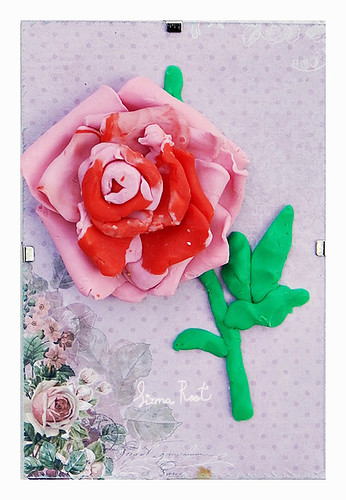 Нам понадобятся:пластилин разных цветов;стеки для пластилина;доска для пластилина;фоторамка;декоративный фон в фоторамку; ножницыИтак, приступим!Под размер нашей фоторамки из пластика рисуем эскиз розочки. Затем катаем червячков из пластилина зеленого цвета  и выкладываем стебель и листики.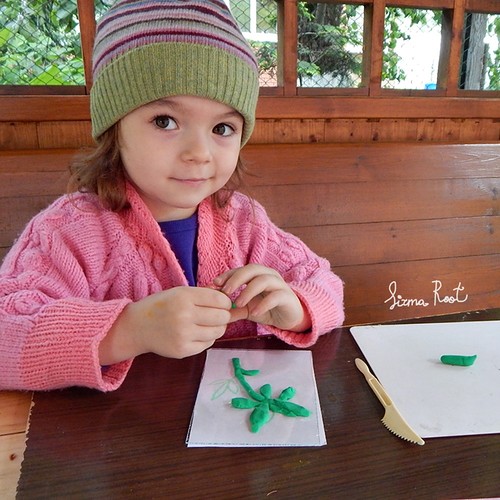 Переходим к самой розочке. Берем другой цвет пластилина и делаем лепестки. Они делаются очень просто. Сначала катается шарик, потом он разминается в плоский кружочек и один из кончиков немного заворачивается. Прикрепляем лепестки с небольшимнахлестом друг на друга. Можно сорвать небольшой бутон настоящей розы или шиповника и показать наглядно, как располагаются лепестки в цветке. 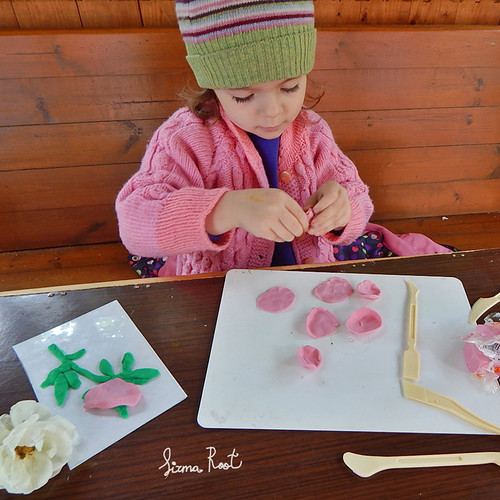 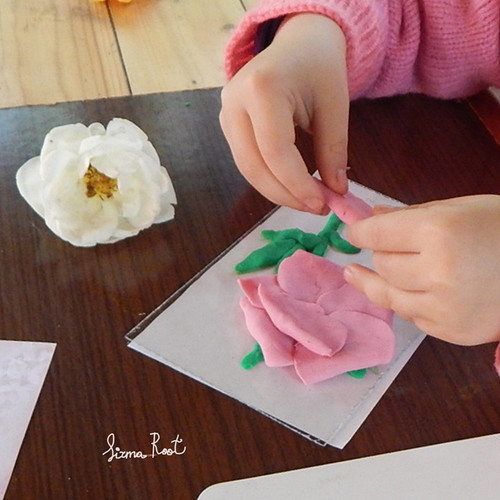 Чем ближе к серединке розочки, тем лепестки становятся меньше. Также, чтобы розочка смотрелась интереснее, мы добавили еще один цвет. Ответственный момент — лепим серединку. Для этого небольшой шарик из пластилина облепливаем маленькими лепестками.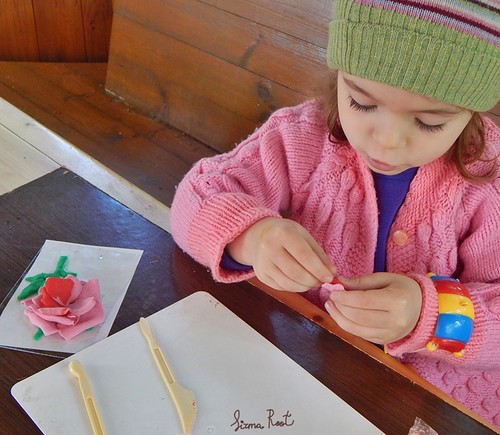 Когда розочка готова, вырезаем красивый фон и вставляем его в фоторамку. Наша композиция готова. Вот такая красивая розочка получилась!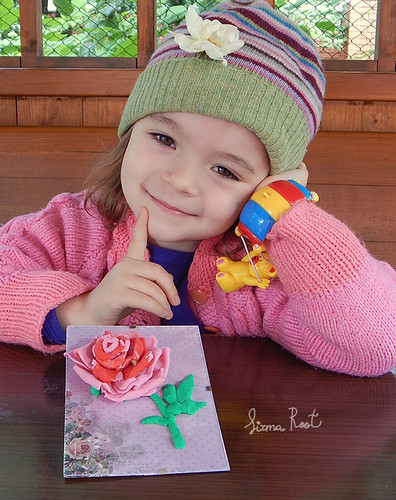 